Priedas Nr. 3. Prašymo Kultūros paveldo departamentui prie Kultūros mi- nisterijos pavyzdysKultūros paveldo departamento prie Kultūros ministerijos(skyriaus pavadinimas pagal teritoriją)El. paštas: ??PRAŠYMASDĖL ATMINIMO AKMENŲ ĮRENGIMO (MIESTO AR VIETOVĖS PAVADINIMAS)(data) (miestas)Lietuvos žmogaus teisių centras prašo Kultūros paveldo departamento prie Kultūros ministerijos (pavadinimas skyriaus) leisti įmontuoti Atminimo akmenis asmenų, gyvenusių iki Antrojo pasaulinio karo Lietuvoje ir tapu- sių Holokausto aukomis, atminimui įamžinti – jiems paskiriant ir į šaligatvį įmontuojant (skaičius) Atminimo akmenis (miesto ar vietovės pavadinimas):(išvardyti, kam dedami akmenys, ir įrašyti tikslius adresus)Įamžinimo svarbos motyvai: Įamžinimo svarbos motyvai: Atminimo akme- nys (vok. Stolpersteine) – tai didžiausias memorialinis muziejus po atviru dangumi pasaulyje, kurį šiuo metu sudaro apie 60 000 objektų 22-ose valstybėse. Tai šaligatviuose ar grindiniuose montuojamos atminimo len- telės, skirtos įamžinti nacionalsocializmo aukas. Atminimo akmenys nuken- tėjusius per Holokaustą asmenis simboliškai grąžina į miestų ir miestelių erdves, kuriuose jie gyveno, mokėsi ar dirbo, taip primindami, kad per ma- sines žudynes nukentėjo ne abstraktūs skaičiai, bet konkretūs žmonės. Tuo pačiu jie pasakoja šių asmenų konkrečias istorijas leisdami mums prisiminti ir savo miestų, miestelių istorijas.Atminimo akmens aprašymas: 96 mm x 96 mm, gylis: 100 mm. Įprastai akmenys klojami šaligatvyje priešais vietas, kur žmonės gyveno, dirbo arba mokėsi. Atminimo akmuo yra kvadrato formos – viršutinė matoma dalis yra žalvarinė plokštelė, žemėje įdedama betoninė apatinė dalis.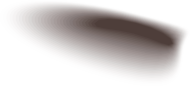 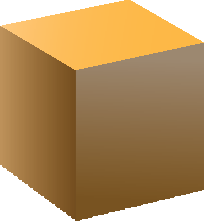 Atminimo akmens įdėjimo procesas: toje vietoje, kur dedamas Atminimo akmuo, išimama grindinio plytelė – paruošiama vieta Atminimo akmens įdėjimui. Atminimo akmuo dažniausiai dedamas viduryje plytelės, aplink apdedant šaligatvio plytelių spalvos trinkelėmis arba išplaustyta plytele, sutvirtinimui naudojamas cementas ir vanduo.Priedai:Priedas Nr. ?? – miesto / rajono savivaldybės pritarimas Atminimo akmenų įrengimui – ?? puslapis;Priedas Nr. ?? – informacija apie asmenis, kurių atminimą siūloma įam- žinti Atminimo akmenyse – ?? puslapių;Priedas Nr. ?? – Užrašai ant Atminimo akmenų (tokie patys, kokie lietu- vių kalba teikiami Stolpersteine fondui) – ?? puslapiai.Prašymas dėl Atminimo akmenų įrengimo ir jo priedai – iš viso ?? puslapiai.(Vardas, Pavardė) 		(parašas)    	(atstovaujamos įstaigos pavadinimas, jei reikalinga)